Dokumentation 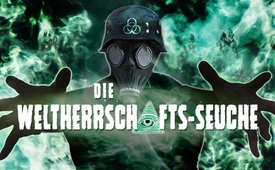 Die Weltherrschafts-Seuche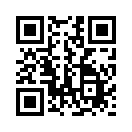 Zahllose Seuchen haben uns heimgesucht. Jetzt beschleicht uns eine Weltherrschaft-Seuche, die schlimmer ist als der schwarze Tod, erstreckt sich durch sämtliche Lebensgebiete und bedroht unsere Freiheit, unseren Besitz und unser Leben.
In dieser Doku wird in 8 Komponenten aufgezeigt, wie sich der Verdacht des Machtmissbrauchs anhand des Covid-19-Szenarios verdichtet. Es sind Dokumente ans Licht gekommen, die diesen Verdacht erhärten. 
Gibt es einen Weg, die uns gegenwärtig versklavenden Panikmacher und Weltherrscher, zu entmachten?Zahllose Seuchen haben uns schon heimgesucht: Malaria, Cholera, Gelbfieber und dergleichen, und dann als schlimmste – die Pest! Über Nacht brachte sie ganze Volksstämme oder Völker um. Doch jetzt gerade beschleicht uns eine Seuche, die noch schlimmer ist als der schwarze Tod – und nein, nicht schon wieder Corona – weit schlimmer: Es ist eine spirituelle Weltherrschafts-Seuche – 
eingeschleppt durch eine brandgefährliche Weltherrschaft-Sekte. Wenn ihre Inkubationszeit um ist, sprich: wenn sie zum offenen Ausbruch kommt, wird sich die Menschheit nach den guten alten Zeiten des schwarzen Todes zurücksehnen. Denn die Pest machte kurzen Prozess und raubte ihren Opfern über Nacht das Leben. Die Weltherrschaftsseuche hingegen lässt ihre Opfer gezielt weiterleben und quält sie stattdessen stündlich und minütlich. Ihre Opfer haben zu wenig, um leben und zu viel, um sterben zu können. Darum ist deren Qual schlimmer als der Tod. Die Weltherrschaft-Seuche frisst sich schleichend durch sämtliche Lebensgebiete und kommt überall zum Ausbruch: so etwa durch Zwang zur Armut, durch systematische Enteignung, durch Entzug von immer mehr Menschenrechten, so etwa dem Recht auf körperliche Unversehrtheit, dem Recht auf Privatbesitz oder dem Raub von allerlei Freiheitsrechten; also tägliche Qualen durch immer mehr Einschränkungen, Über-Reglementierungen, immer mehr Überwachung bis zur vollständigen Erniedrigung unter den totalitären Sklaven-Staat.
    
Das Nutriment (Substanz, von der sich ein Lebewesen ernährt) der keimenden Weltherrschafts-Seuche ist unsere Freiheit, unser Besitz, unser Leben – sprich: ihre Macht nährt sich von unseren Verlusten, unseren Qualen, unserer Ohnmacht. Sie gleicht einem mutierten Vampir, der trotz Sättigung mit Blut seine Opfer anderweitig weiter quälen muss. Und niemand behaupte jetzt, dass es solche Kräfte unter dem Himmel nicht gäbe – und dass deren Inkubationszeit nicht bereits am Laufen sei. Wenn die Menschheit die Träger dieser Seuche nicht umgehend in Quarantäne-Haft nimmt, kommt es zum endgültigen Ausbruch dieser Seuche –  sprich: zum Durchbruch einer satanischen Weltherrschafts-Sekte.

Woran erkennt man diese Sekte? In erster Linie am notorischen Lügen, Betrügen und Manipulieren. Sie erschleicht sich ihre Macht mit Argumenten des Volksschutzes, der Vorsorge, der Feindesbekämpfung und dergleichen. Dabei täuscht sie aber das Volk wie der Wolf das Rotkäppchen. Sie baut ihre Macht bedenkenlos auch auf frei erfundenen Behauptungen auf, die bis hinein in physikalische Unmöglichkeiten reichen. Wenn wir im Weiteren das weltweite Corona-Szenario gleichsam auf eine vorhandene Virulenz des Weltherrschafts-Virus hin testen, wollen wir damit keineswegs die Notwendigkeit staatlicher Risikoanalysen und Pandemie-Schutzmaßnahmen in Frage stellen. Ganz im Gegenteil: Jede Regierung, die ihr Volk nicht schon prophylaktisch vor Seuchen und Pandemien schützen will, müsste als verantwortungslos und gefährlich gelten. Noch gefährlicher aber wären Regierungen, die ihre Risikoanalysen dazu missbrauchen würden, um ihre eigene Macht oder die Macht übergeordneter Schattenmächte auszubauen. Dass aber genau dies im gesamten Covid-19-Szenario der Fall zu sein scheint, dokumentieren nachfolgende 8 Komponenten. Sie verdichten sich zu einem einzigen großen Anfangsverdacht:

1.  Wir schreiben das Jahr 2009: Im Mai 2009 verändert die WHO die Pandemie-Definition in 2 wesentlichen Punkten: ARTE fasste die Änderung der Pandemie-Definition in einer Doku so zusammen: »Früher waren eine ‹enorme Anzahl von Todesfällen und Erkrankungen› in ‹mehreren Staaten› die Bedingung. Das ist heute nicht mehr so. Nun reicht zur Ausrufung einer Pandemie, dass sich die Erreger schnell und massiv in mindestens zwei der sechs WHO-Regionen ausbreiten. [...] Wie viele Menschen weltweit sterben oder erkranken, ist kein Kriterium mehr für eine Pandemie.«

Aus der ARTE-Doku «Profiteure der Angst» Quelle: youtube.com, Doku | Profiteure der Angst - arte 2009, 27.03.2020

Die Expresszeitung fasste dieses Ereignis in ihrer Ausgabe Nr. 32, erschienen im Mai 2020 mit den Worten zusammen: »Corona-Hysterie ohne Beweise. Die WHO als Wiederholungstäter« . Wiederholungstäter darum, weil die WHO mit ihren Pandemie-Prophezeiungen wiederholt die Völker in Panik versetzt und in Milliarden-Defizite hineinmanövriert hatte.

Quelle: Express Zeitung: 
(dito: www.kla.tv/16434)

Allein schon die öffentliche Zulassung einer Definitions-Abänderung war der blanke Wahnsinn. Bei weniger als 10 Infizierten Pandemie-Alarm zu schlagen gleicht doch dem Irrsinn, wie wenn man jeden Stammtisch mit seinen paar Rauchern mit einem Großaufgebot der Feuerwehr quittieren und gleich den nationalen Notstand ausrufen würde – »Rauchen ist tödlich hin oder her«! Wir wären doch nie und nimmer jemals wieder frei.
Reale Pandemien, wie etwa die Pest, forderten schon vor dem Flug-Zeitalter so rasant ihre Opfer, dass Schutzmaßnahmen jeder Art versagten. Entweder man war – aus welchen Gründen auch immer – resistent gegen diese Todes-Wellen, oder es war aus. Resistente konnten andererseits die Opfer des schwarzen Todes versorgen, pflegen und begraben, ohne selber angesteckt zu werden. So und nicht anders laufen wahre Pandemien ab – auch heute noch – ganz ungeachtet neuer Definitionen.

2.  Wir schreiben das Jahr 2010: Nur ein Jahr nachdem die WHO die Pandemie-Definition verändert hat, erscheint eine Ausarbeitung der Rockefeller-Foundation, die auf 54 Seiten ein Horror-Virus-Szenario schildert, dessen Verlauf retrospektiv bis ins Detail mit unserer aktuellen Covid-19-Pandemie übereinstimmt. Nur ist dort anstelle von einem Lockdown mit all seinen verheerenden wirtschaftlichen Folgen von einem LOCKSTEP die Rede. Wegen der Fülle dieser und auch unter Punkten 3-8 benannten Pandemie-Szenarien fügen wir hier nur gerade einige Original-Zitate des Rockefeller-Szenarios ein. Man behalte vor Augen, dass diese Zeilen schon 10 Jahre vor dem sogenannten »Ernstfall-Szenario« niedergeschrieben wurden. 
Zitat Rockefeller-Foundation: »Die Pandemie hatte auch tödliche Wirkung auf die Wirtschaft: die internationale Mobilität, sowohl von Menschen als auch von Gütern kam zum Stillstand, der Tourismus wurde geschwächt und globale Lieferketten unterbrochen. Sogar kleine lokale Geschäfte und Bürogebäude standen monatelang leer, ohne Mitarbeiter und Kunden.
... Chinas Regierung war nicht die einzige, die extreme Maßnahmen zum Schutz ihrer Bürger vor Risiko und Ansteckung ergriff. Während der Pandemie bauten nationale Führungspersönlichkeiten auf der ganzen Welt ihre Autorität aus und auferlegten der Bevölkerung Regelungen und Einschränkungen zur Verminderung der Ausbreitung der Atemluft: vom obligatorischen Tragen der Gesichtsmasken bis zur Kontrolle der Körpertemperatur an den Eingängen zu Gemeinschaftsräumen wie Bahnhöfen und Supermärkten. Auch nach Abklingen der Pandemie blieben mehr autoritäre Kontrolle und Aufsicht der Bürger und ihrer Aktivitäten bestehen und intensivierten sich sogar«. Zitat Ende. 
Es lohnt sich, die ganzen Texte, auch jene der gleich nachfolgenden 3. Komponente herunterzuladen, aufmerksam zu studieren und mit der heutigen Realität zu vergleichen. Handelt es sich hier um göttliche Prophetie oder um eine Weltherrschaftsseuche?
Quelle des ganzen Rockefeller-Textes: https://www.facebook.com/permalink.php?story_fbid=1058911277829498&id=100011319073625
"Scenarios for the Future of Technology and International Development". 
http://www.nommeraadio.ee/meedia/pdf/RRS/Rockefeller%20Foundation.pdf

3.  Nun schreiben wir das Jahr 2012: Die deutsche Regierung erarbeitet eine Risikoanalyse zum Schutz der Bevölkerung vor einer künftig zu erwartenden Covid-Pandemie und veröffentlicht sie in ihrer Drucksache 17/12051. Man traut seinen Augen nicht, denn das Ganze ist eine unverkennbare Fortsetzung, eine Vertiefung, eine noch bis ins Detail ausgearbeitete Version des Rockefeller-Szenarios. Um es gleich auf den Punkt zu bringen: In dieser 80 A4 Seiten umfassenden Risikoanalyse wird der gesamte Verlauf der gegenwärtigen Corona-Pandemie der Reihe nach bis ins kleinste Detail geschildert. Nicht weniger als 10-mal ist da wörtlich die Rede von einem SARS-Coronavirus – kurz: (CoV), zu finden auf Seite 5, 58 und 59. Die Covid-Pandemie beginnt dort exakt mit ihrem Ausbruch in China, verbreitet sich via Tiermarkt in alle Welt. Dann folgen exakte Jahreszeit-Angaben, wann und auf welchem Weg das Virus bei uns in Europa eintrifft, welchen Verlauf es nimmt. Und all dies schon 8 Jahre vor dem heutigen Szenario! Dann aber auch der gesamte Lockdown, den es hervorruft mit allen detaillierten staatlichen Auflagen von Quarantäne, Schutzmasken- und Meldepflicht und sämtlichem Drum und Dran, wie es uns seit Monaten über alle Medien befohlen wird – auch all das steht dort wörtlich geschrieben. Das Ganze mutet beim Lesen an wie ein exaktes Drehbuch zu dem gerade weltweit laufenden Film. Nur, dass wir uns erst gerade bei der 1. Welle befinden, während es dort noch 2 weitere Wellen über mindestens 3 Jahre hinweg geben muss, bis dann ein geeigneter Pflicht-Impfstoff entwickelt sei. 

4.  Es gibt nur 2 Möglichkeiten: Entweder wurde dieser ganze Pandemie-Verlauf von einem Hochgrad-Propheten verfasst, wie ihn die Welt noch nie gesehen hat, oder es hat sich der gesamte aktuelle Pandemieverlauf nach genau diesem Drehbuch zu richten – ausreichende Opferzahlen hin oder her. 

Ein starker Anfangsverdacht, dass sich der Pandemieverlauf genau dem Drehbuch anzupassen hat, ergibt sich durch folgende Tatsachen: Was nämlich ganz und gar nicht mit dem Drehbuch übereinstimmt, sind die dort genannten Opferzahlen der Pandemie. 

Während das Drehbuch von weltweit vielen Millionen Covid-Toten spricht, die es trotz aller Sicherheitsmaßnahmen geben wird, bewegen sich die realen Todeszahlen allerorts in den Bereichen von 0 bis ein paar 1000. Und diese verstarben laut Einspruch weltgrößter Virologen meist nicht an, sondern mit Covid-19. Das Drehbuch aber droht mit weltweit zig Millionen zusätzlichen Todesopfern, sollten die behördlichen Sicherheitsvorschriften nicht genau eingehalten werden. Schweden und Weißrussland widerlegten diese Prognose ganz pragmatisch, indem sie sich einfach nicht an all diese Covid-Auflagen gehalten haben und trotzdem nur eine harmlose Grippewelle zu verzeichnen hatten. Und genau dies prognostizierten auch all jene Koryphäen unter den Virologen usw., die diese ganze Pandemie-Panik von Anfang an als Großbetrug einstuften.
   
Die vielleicht stärkste Bestätigung dieses Anfangsverdachts aber liefert besagte Risikoanalyse des Deutschen Bundestages mit ihren Verschonungs-Prognosen. Denn so, als könnte man einer Pestilenz befehlen, wovor sie halt zu machen hat, wird auf den Seiten 69-76 detailliert festgehalten, wer alles vor der kommenden Covid-Pandemie verschont werden wird. 

Zu den Verschonten gehören haargenau wieder all diejenigen, die bis anhin tatsächlich verschont worden sind. Den Abschluss all dieser Aufzählungen bilden die Sektoren Medien und Kultur. Zitat: »Die Medien können ihre Berichterstattung weiter aufrechterhalten. (…) In den Bereichen Kultur, Sport und Unterhaltung werden die Kapazitäten reduziert. Amtliche Bekanntmachungen, Empfehlungen und Verhaltensanweisungen werden durch die öffentlich- rechtlichen Medien übermittelt. « Und als Schlusspunkt die wohl erstaunlichste Prophezeiung in dieser 80-seitigen Risikoanalyse des Deutschen Bundestages: Man traut seinen Augen nicht, was dort auf Seite 761 unter dem Titel »symbolträchtige Bauwerke« wortwörtlich geschrieben steht: »Symbolträchtige Bauwerke sind von der Pandemie nicht betroffen.«
Mit welchen Worten auch immer sich die Verfasser dieser Texte herausreden werden, der kritische Beobachter, der Lunte gerochen hat, versteht unter symbolträchtigen Bauwerken all jene Bauwerke, vor denen zum Beispiel all die tausenden Obelisken in aller Welt stehen, Finanz-, Sicherheits-, Regierungs- Bauwerke usw., die mit den sowohl berühmten als auch ominösen Dreiecken, Sonnen- Zeichen, Winkeln, Zirkeln, Bündniszeichen usw. der Freimaurerei versehen sind. So, als könnte man eine echte Pandemie einfach mit einer Art Passahblut der Neudefinition bestreichen und sie dadurch in Schach halten, steht auf Seite 75 dieser Risikoanalyse unter Sektor FINANZ- UND VERSICHERUNGSWESEN geschrieben:
Banken  Arbeitsfähigkeit ist gegeben.
Börsen  Arbeitsfähigkeit ist gegeben.
Versicherungen  Arbeitsfähigkeit ist gegeben.
Finanzdienstleister  Arbeitsfähigkeit ist gegeben.

5.  Aber auch insbesondere die Pharma-Schlange, die sich vor jeder Apotheke und dergleichen symbolträchtig um den berühmten Äskulap-Stab windet, spiegelt diesen neuerdings – laut Risikoanalyse – berechenbaren Pandemieverlauf wieder. Niemand wurde von dieser Covid- Pandemie mehr verschont und niemand hat zugleich mehr von ihr profitiert, als gerade Big-Pharma mit ihrem Satanssymbol – der Schlange.

6.  Ebenfalls schon 8 Jahre vor unserer aktuellen Covid-Pandemie kam ein 2012 erstelltes Comic-Heft ans Licht, das von A bis Z detailgetreu schildert, wie von China her ein Virus via Tiermarkt über die ganze Welt kommen soll, das die gesamte Weltwirtschaft lahmlegen und auf diesem Weg die gesamte Menschheit unter eine Weltdiktatur führen soll. 

Das türkische „Beyaz TV“ entdeckte diesen Comic und bat eindringlich darum, diese Tatsache der ganzen Weltgemeinschaft zu berichten, damit die Art der Steuerung verstanden wird, in der wir uns jetzt gerade mittendrin befinden. Auch dieses Comic-Heft schildert wieder detailgetreu viele Aspekte der Covid-19-Pandemie inklusive weltweitem Lockdown. Sein Verfasser war niemand Geringerer als die Abteilung „Internationale Beziehungen und Entwicklung der EU-Kommission“ und trägt den Namen „Infiziert“. Dieser Comic war nicht für die Allgemeinheit bestimmt, sondern nur für die im EU- Parlament arbeitenden Bürokraten und Eliten. Kla.TV hat darüber berichtet (siehe www.kla.tv/16831).

7.  Der unheimlichen Synergien aber noch immer nicht genug, tippten auch auf Madonnas CD-Cover des Albums »Madame X«, das ein halbes Jahr vor Covid-Ausbruch herauskam, 2 Hände in Handschuhen auf einer symbolträchtigen alten Schreibmaschine, Marke Corona, einen symbolträchtigen Text. Madonna aber ist nachgewiesene Hochgrad-Satanistin, eine der symbolträchtigsten Sängerinnen weltweit.

8.  Fazit: Da bildete die von Bill Gates in New York veranstaltete Seuchen-Simulation mit über 60 Millionen Toten, ein paar Monate vor Eintritt des sogenannten »Ernstfalls«, nur noch gerade das I-Tüpfelchen eines allgegenwärtig elitären Vorwissens. Wenn benannte 8 Komponenten tatsächlich den Anfangsverdacht für eine spirituelle Weltherrschafts-Seuche liefern, dann hat es die ahnungslose Menschheit mit einer existenzbedrohenden satanistischen Weltherrschafts-Sekte zu tun. Dann ist die gesamte Menschheit bereits mit dieser spirituellen Seuche infiziert und die Inkubationszeit läuft. Soll ihr endgültiger Ausbruch noch rechtzeitig verhindert werden, gilt es ungleich strengere Schutzmaßnahmen gegen all ihre Verursacher auszurufen, als sie gerade gegen alle Welt angewendet werden. Doch eine spirituelle Seuche kann weder mit Schutzmasken, noch mit Quarantänen, Desinfektionsmitteln und dergleichen bezwungen werden. Es gibt nur einen einzigen Weg zur Oberhand: 

Alle Machtmissbraucher und Urheber, sprich: die uns gegenwärtig versklavenden Panikmacher und skrupellosen Weltherrscher, müssen umgehend geortet und entmachtet werden. Entmachtet durch wen? Entmachtet durch jede noch vorhandene Echt- und Rest-Justiz, und wenn diese weiterhin ihre Pflicht verweigert – so gebieten es schon Gesetz und Verfassung– durch deren Souverän, das Volk.    
                                                                                                                          

Diese hier benannten Zusammenhänge müssen dringend aller Welt bekannt gemacht werden – hilf mit, indem du sie noch heute an all deine dafür offenen, zuverlässigen und verbreitungswilligen Kontakte weiterleitest.von is.Quellen:"Scenarios for the Future of Technology and International Development"
http://www.nommeraadio.ee/meedia/pdf/RRS/Rockefeller%20Foundation.pdf
Wikipedia „COVID-19“ 
https://de.wikipedia.org/wiki/COVID-19
Bundestagspapier "Bevölkerungsschutz" von 2012
„Bericht zur Risikoanalyse im Bevölkerungsschutz 2012“
https://dipbt.bundestag.de/dip21/btd/17/120/1712051.pdf
„Corona – Geheimplan der Regierung entdeckt?“
https://www.heikoschrang.de/de/neuigkeiten/2020/02/28/corona-geheimplan-der-regierung-entdeckt/
„Das Pandemie-Drehbuch“
https://www.rubikon.news/artikel/das-pandemie-drehbuch
„Boxenstopp zur Risikoanalyse „Pandemie“ der Bundesregierung 2012: Uli Gellermann“
https://kenfm.de/boxenstopp-zur-risikoanalyse-pandemie-der-bundesregierung-2012-uli-gellermann/
„Inkompetenz in Berlin hat die Corona-Gefahr potenziert“
https://deutsch.rt.com/meinung/99884-inkompetenz-in-berlin-hat-corona/
„Corona-Pandemie: Trotz Warnung schlecht vorbereitet“( ZDF-Frontal 21)
https://www.youtube.com/watch?v=CypJUktV1u0
„Der Plan für heute stand 2012 schon fest.“ (Lehrer MaPhy)
https://youtu.be/A0ljoJTXmls
„NotfallPLAN der Bundesregierung 2013 zum CORONAVIRUS !! / Drucksache 17/12051“ (Der Mensch)
https://www.youtube.com/watch?v=v1n7zQVJzrk
„Coronavirus = Modi-SARS? Die Risikoanalyse der Bundesregierung aus 2012“( Outdoor Chiemgau)
https://www.youtube.com/watch?v=THDycKvOnY4
„Pandemie – Simulation – Extrapolation – Deutscher Bundestag – Seuchenschutzgesetz – Corona“
(Horst Lüning)
https://www.youtube.com/watch?v=01nTF5LahZ8
„Pandemie: Eine schnöde Drucksache“
https://www.aerzteblatt.de/archiv/213477/Pandemie-Eine-schnoede-Drucksache
„Behörde warnte 2012 vor Pandemie mit mutiertem SARS-Erreger“
https://www.zm-online.de/news/politik/behoerde-warnte-2012-vor-pandemie-mit-mutiertem-sars-erreger/
„Die medizinische Versorgung bricht bundesweit zusammen“
https://www.tagesspiegel.de/berlin/pandemie-szenario-der-regierung-die-medizinische-versorgung-bricht-bundesweit-zusammen/25637470.html
Zusammenhänge WHO: Änderung der Pandemie-Definition                                                                        Aus der ARTE-Doku
„Profiteure der Angst - Das Geschäft mit der Schweinegrippe | NDR/Arte (2009)“ ab Min. 4:30 
( Matthias Dragan Pirot)
https://www.youtube.com/watch?v=LjNiSAUKnAQ
„Pandemie als Geschäftsidee“ von Dr. Wolfgang Wodarg, PDF ab Seite 12 
https://www.wissenschaftsladen-dortmund.de/wp-content/uploads/2020/04/2020-03-25-Wodarg-Die-Schweinegrippe.pdf
Quellen/Links zu „Madonna“
„Madonna( Künstlerin)“
https://de.wikipedia.org/wiki/Madonna_(Künstlerin)
CORONA Schreibmaschinen Typ 4
https://typewriterdatabase.com/Corona.4.142.bmys
Albumcover “Madame X”, Madonna 
https://www.mad-eyes.net/music/madame-x
“MADONNA - MADAME X( Limited Fanbox) UNBOXING” (Jo Matze !!!)
https://www.youtube.com/watch?v=z81w4ZKM6Cw
Auftritt Madonna GRAMMYs 2015( NavyR7)
https://www.youtube.com/watch?v=2a5f0uVxA-Q
Auftritt Madonna Eurovision Song Contest 2019( Madonna ♪)
https://www.youtube.com/watch?v=VG3WkiL0d_U
Madonnas 1 Million-Dollar-Spende an die Gates-Foundation https://www.madonna.com/news/title/madonna-joins-the-gates-foundation-on-covid-19-project
https://www.heute.at/s/madonna-spendet-million-fur-corona-forschung-49766438
https://www.instagram.com/p/B-heO4ohm13/
Madonna führt CORONA-Tagebuch 
https://twitter.com/i/status/1240346120670281732
https://www.instagram.com/p/B-heO4ohm13
https://www.n-tv.de/leute/Madonna-referiert-ueber-Covid-19-article21662882.html
Event 201 Pandemie-Simulation der Bill & Melinda Gates Foundation zusammen mit der Johns-Hopkins-Universität( Werbefilm der Johns-Hopkins-Universität in englischer Sprache) https://www.youtube.com/watch?v=AoLw-Q8X174&t=10m03s
Simulation der Pandemie „Event 201“( deutschsprachige Quelle) https://www.anonymousnews.ru/2020/01/26/bill-gates-stiftung-corona-virus/
Zu den Ausschnitten aus der Studie des Jahres 2010, die insgesamt zur Lektüre empfohlen ist( besonders auch das Szenario "Hack Attack") http://www.nommeraadio.ee/meedia/pdf/RRS/Rockefeller%20Foundation.pdf
Widerstandspflicht bzw. Widerstandsrecht Grundgesetz der BRD https://www.gesetze-im-internet.de/gg/art_20.htmlDas könnte Sie auch interessieren:#Dauerbrenner - Kla.TV-Dauerbrenner - www.kla.tv/Dauerbrenner

#NWO - www.kla.tv/NWO

#Dokumentarfilm - www.kla.tv/Dokumentarfilme

#Coronavirus - www.kla.tv/Coronavirus

#Lockdown - www.kla.tv/LockdownKla.TV – Die anderen Nachrichten ... frei – unabhängig – unzensiert ...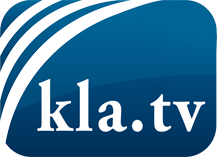 was die Medien nicht verschweigen sollten ...wenig Gehörtes vom Volk, für das Volk ...tägliche News ab 19:45 Uhr auf www.kla.tvDranbleiben lohnt sich!Kostenloses Abonnement mit wöchentlichen News per E-Mail erhalten Sie unter: www.kla.tv/aboSicherheitshinweis:Gegenstimmen werden leider immer weiter zensiert und unterdrückt. Solange wir nicht gemäß den Interessen und Ideologien der Systempresse berichten, müssen wir jederzeit damit rechnen, dass Vorwände gesucht werden, um Kla.TV zu sperren oder zu schaden.Vernetzen Sie sich darum heute noch internetunabhängig!
Klicken Sie hier: www.kla.tv/vernetzungLizenz:    Creative Commons-Lizenz mit Namensnennung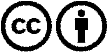 Verbreitung und Wiederaufbereitung ist mit Namensnennung erwünscht! Das Material darf jedoch nicht aus dem Kontext gerissen präsentiert werden. Mit öffentlichen Geldern (GEZ, Serafe, GIS, ...) finanzierte Institutionen ist die Verwendung ohne Rückfrage untersagt. Verstöße können strafrechtlich verfolgt werden.